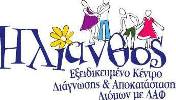 ΑΙΤΗΣΗ ΠΡΟΣΛΗΨΗΣ        Ο ΑΙΤΩΝ / Η ΑΙΤΟΥΣΑ…………………………………………...(ΟΝΟΜΑΤΕΠΩΝΥΜΟ – ΥΠΟΓΡΦΗ)ΣΤΟΙΧΕΙΑ ΑΙΤΗΣΗΣΗμ/νία Αίτησης: …….. - …….. - 2018	Αριθμός Πρωτοκόλλου*: ……….. /…..... - …..… - 2018Ημ/νία Αίτησης: …….. - …….. - 2018	Αριθμός Πρωτοκόλλου*: ……….. /…..... - …..… - 2018Ημ/νία Αίτησης: …….. - …….. - 2018	Αριθμός Πρωτοκόλλου*: ……….. /…..... - …..… - 2018Ημ/νία Αίτησης: …….. - …….. - 2018	Αριθμός Πρωτοκόλλου*: ……….. /…..... - …..… - 2018ΣΤΟΙΧΕΙΑ ΥΠΟΨΗΦΙΟΥΕπώνυμοΌνομαΠατρώνυμοΔιεύθυνσηΑριθμόςΤ.Κ.ΠόληΝομόςΤηλέφωνο (σταθερό)Τηλέφωνο (κινητό)Τηλέφωνο (κινητό)Διεύθυνση ηλεκτρον. ταχυδρομείουΔιεύθυνση ηλεκτρον. ταχυδρομείουΗμ. ΓέννησηςΑ.Φ.Μ.Δ.Ο.Υ.Α.Δ.Τ.Α.Δ.Τ.Α.Μ.Κ.Α.	Αριθμός Μητρώου ΙΚΑΑ.Μ.Κ.Α.	Αριθμός Μητρώου ΙΚΑΑ.Μ.Κ.Α.	Αριθμός Μητρώου ΙΚΑΑ.Μ.Κ.Α.	Αριθμός Μητρώου ΙΚΑΓια τη θέση: ΛΟΓΟΘΕΡΑΠΕΥΤΗΣΓια τη θέση: ΛΟΓΟΘΕΡΑΠΕΥΤΗΣΓια τη θέση: ΛΟΓΟΘΕΡΑΠΕΥΤΗΣΓια τη θέση: ΛΟΓΟΘΕΡΑΠΕΥΤΗΣΕΚΠΑΙΔΕΥΣΗΑπόφοιτος :Τ.Ε.ΜεταπτυχιακόΣΥΝΗΜΜΕΝΑ ΔΙΚΑΙΟΛΟΓΗΤΙΚΑΣΥΝΗΜΜΕΝΑ ΔΙΚΑΙΟΛΟΓΗΤΙΚΑΣΥΝΗΜΜΕΝΑ ΔΙΚΑΙΟΛΟΓΗΤΙΚΑΣΥΝΗΜΜΕΝΑ ΔΙΚΑΙΟΛΟΓΗΤΙΚΑ1. Φωτοαντίγραφο τίτλου σπουδών1. Φωτοαντίγραφο τίτλου σπουδώνΦύλλα2. Βιογραφικό σημείωμαΦύλλα3. Φωτοαντίγραφο δελτίου αστυνομικής ταυτότητας3. Φωτοαντίγραφο δελτίου αστυνομικής ταυτότηταςΦύλλα4. Άδεια Ασκήσεως Επαγγέλματος4. Άδεια Ασκήσεως ΕπαγγέλματοςΦύλλα